KARTA ZAPISU DZIECKA W TRAKCIE ROKU SZKOLNEGO DO KLASY ………………………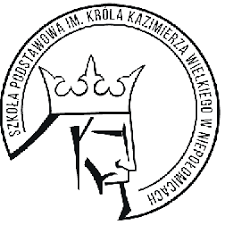 SZKOŁY PODSTAWOWEJ 1 IM. Tadeusza KościuszkiW NIEPOŁOMICACH NA ROK 2021/2022/ul. Szkolna 3/Proszę o zapisanie mojego dziecka do klasy …………….. , od dnia 01.09.2021 r.Obecnie dziecko realizuje obowiązek szkolny w szkole podstawowej:………………………………………………………………………………………………………/nazwa i adres szkoły/Dane dziecka:Dane dotyczące rodziców /opiekunów prawnych dzieckaPowód przeniesienia dziecka z innej placówki:……………………………………………………………………..……………………………………..Informacje o stanie zdrowia dziecka (przewlekłe choroby, wady rozwojowe, alergie, przeciwwskazania)Inne informacje (opinia/orzeczenie poradni psychologiczno – pedagogicznej……………………………………………………………………………………………………………6. Oświadczam, że:wszystkie dane zawarte w karcie zapisu są prawdziwe i zgodne ze stanem faktycznym;niezwłocznie powiadomię dyrektora szkoły o zmianie danych zawartych w karcie zapisu;przyjmuję do wiadomości, iż dyrektor szkoły może żądać przedstawienia dokumentów potwierdzających dane zawarte w karcie zapisu;6a. Oświadczenia i zgody dotyczące przetwarzania danych osobowychoświadczam, iż zapoznałem się z klauzulą informacyjną opisaną w pkt. 7wyrażam zgodę na przetwarzanie danych osobowych dotyczących stanu zdrowia i niepełnosprawności zawartych w pkt. 4 i 5.zgoda rodziców/opiekunów prawnych na przetwarzanie danych ucznia (TAK/NIE/ND)*6b. Zgoda na publikację wizerunkuwyrażam zgodę na publikację przez Szkołę Podstawową   nr 1 im. Tadeusza Kościuszki w Niepołomicach, wizerunków (zdjęć) mojego dziecka/podopiecznego, w celach związanych z działalnością szkoły – w tym, także na stronie internetowej placówki oraz szkolnym profilu facebookzgoda rodziców/opiekunów prawnych na publikację wizerunku (TAK/NIE)*6c. Oświadczenie dotyczące uczęszczania dziecka na religię/etykęwyrażam wolę, aby moje dziecko/podopieczny uczestniczył w lekcjach religii/etyki* prowadzonych w Szkole Podstawowej nr 1 Tadeusza Kościuszki w Niepołomicach (Brak zakreślenia jest równoznaczny z brakiem woli, aby dziecko uczestniczyło zarówno w lekcjach religii jak i etyki)* Zakreślić właściwe   7. 	Przetwarzanie danych osobowych (klauzula informacyjna)Na podstawie art. 13 ust. 1 i 2 Rozporządzenia Parlamentu Europejskiego i Rady (UE) 2016/679 z dnia 27 kwietnia 2016 r. w sprawie ochrony osób fizycznych w związku z przetwarzaniem danych osobowych i w sprawie swobodnego przepływu takich danych oraz uchylenia dyrektywy 95/46/WE (Dz. Urz. UE L 2016, Nr 119), w związku z udostępnieniem danych osobowych Pani/Pana i dziecka w karcie zapisu, a także w załącznikach informujemy, iż:Administratorem Pani/Pana danych osobowych oraz danych dziecka jest:Szkoła Podstawowa nr1 im Tadeusza Kościuszki w Niepołomicachtel.: 12 281 10 85; e-mail: sp.niepolomice@interia.plKontakt z Inspektorem ochrony danych: listowny na powyższy adres Administratora; e-mailowy: iod@pq.net.pl.,Celem przetwarzania wskazanych danych osobowych jest proces zmiana miejsca zamieszkaniazapisu dziecka do Szkoły Podstawowej nr 1  im. Tadeusza Kościuszki  w Niepołomicach, a także przyszła organizacja warunków pobytu dziecka w placówce. Dane osobowe będą przetwarzane na podstawie:art. 6 ust. 1 lit. c) ww. Rozporządzenia tj. przetwarzanie jest niezbędne do wypełnienia obowiązku prawnego ciążącego na Administratorze, w tym w szczególności ustawy prawo oświatowe – Rozdział 6: Przyjmowanie do publicznych przedszkoli, publicznych innych form wychowania przedszkolnego, publicznych szkół i publicznych placówek (Dz. U. z 2018 r., poz. 996 z póź. zm.); a także na podstawie: Uchwały nr XXVII/387/2017 Rady Miejskiej w Niepołomicach z dnia 14 lutego 2017 oraz Uchwały nr XLIII/597/18 Rady Miejskiej w Niepołomicach z dnia 20 kwietnia 2018 r.art. 9 ust. 2 lit. a) rozporządzenia tj. na podstawie zgody osoby, której dane szczególne wymienione w art. 9 ust. 1 ww. Rozporządzenia dotyczą (stan zdrowia i niepełnosprawność),art. 6 ust. 1 lit. b) ww. Rozporządzenia tj. przetwarzanie niezbędne do wykonania umowy, której stroną jest osoba, której dane są przetwarzane lub do podjęcia działań na żądanie tej osoby przed zawarciem umowy Odbiorcą danych osobowych będzie Szkoła Podstawowa Nr 1  im. Tadeusza Kościuszki w Niepołomicach oraz organ prowadzący placówkę: Gmina Niepołomice.Zebrane dane będą przechowywane nie dłużej niż przez okres przebywania w Szkole, a dane osób nieprzyjętych przez 1 rok, chyba, że na rozstrzygniecie Dyrektora została wniesiona skarga do sądu administracyjnego i postępowanie nie zostanie zakończone prawomocnym wyrokiem. Po tych okresach przez 5 lat w celach archiwalnych.Posiadają Państwo prawo cofnięcia zgody w dowolnym momencie bez wpływu na zgodność 
z prawem przetwarzania, którego dokonano na podstawie zgody przed jej cofnięciem (dane o stanie zdrowia i niepełnosprawności dziecka).Posiada Pani/Pan prawo żądania dostępu do danych osobowych, ich sprostowania, usunięcia lub ograniczenia przetwarzania, prawo do wniesienia sprzeciwu wobec przetwarzania. UWAGA: Prawo do usunięcia – bycia zapomnianym, prawo do wniesienia sprzeciwu wobec przetwarzania nie może być zrealizowane w przypadku kiedy dane przetwarzane są w oparciu o przepisy prawa stosowanego w postępowaniu.Przysługuje Pani/Panu prawo wniesienia skargi do Prezesa Urzędu Ochrony Danych Osobowych, gdy uzna Pan/Pani, że przetwarzanie danych osobowych narusza przepisy Rozporządzenia.Podanie przez Państwa danych osobowych dot. zdrowia i niepełnosprawności jest dobrowolne, aczkolwiek odmowa ich podania jest równoznaczna z brakiem możliwości właściwej organizacji warunków pobytu dziecka w placówce. Podanie przez Państwa pozostałych danych osobowych jest wymogiem prawnym. Jesteście Państwo zobowiązani do ich podania, a konsekwencją niepodania danych osobowych będzie brak możliwości przeprowadzenia procesu rekrutacji oraz realizacji obowiązku nauki.Administrator nie będzie realizował zautomatyzowanego podejmowania decyzji, w tym profilowania.Do karty zapisu dołączam następujące załączniki (np. opinia, orzeczenie, karta zapisu do świetlicy szkolnej, deklaracja wyboru czwartej godziny wychowania fizycznego)1…………………………………………………………………………………………………2. ……………………………………………………………………………………………….Pouczenie:Uprzedzony o odpowiedzialności karnej z art. 233 Kodeksu karnego oświadczam, iż podane dane są zgodne ze stanem faktycznym i mam świadomość skutków złożenia fałszywego zeznania.Karta zapisu wypełniona nieprawidłowo lub niekompletnie (mylny PESEL, brak podpisu, daty itp.) z powodu niespełnienia formalnych kryteriów nie będzie rozpatrywana.…………, ……..…………………..……..…………, …………..……………..……(data, czytelny podpis matki/opiekuna prawnego)        (data, czytelny podpis ojca/opiekuna prawnego)ImionaImionaImionaNazwiskoNazwiskoNazwiskoData i miejsce urodzeniaData i miejsce urodzeniaData i miejsce urodzeniaPESEL dziecka lub numer innego dokumentu potwierdzającego tożsamośćPESEL dziecka lub numer innego dokumentu potwierdzającego tożsamośćPESEL dziecka lub numer innego dokumentu potwierdzającego tożsamośćAdres zamieszkaniaAdres zamieszkaniaAdres zamieszkaniaAdres zamieszkaniaAdres zamieszkaniaAdres zamieszkaniaAdres zamieszkaniakod pocztowypocztamiejscowośćmiejscowośćulicanr domunr lokalumatka/opiekun prawnyojciec/opiekun prawnyImię i nazwiskoAdres zamieszkaniaNumery telefonów do natychmiastowego kontaktu z rodzicami lub opiekunami PESEL rodzicaAdres  e-mail1.2.Potwierdzenie odbioru  przez placówkę karty wraz z ewentualnymi załącznikami